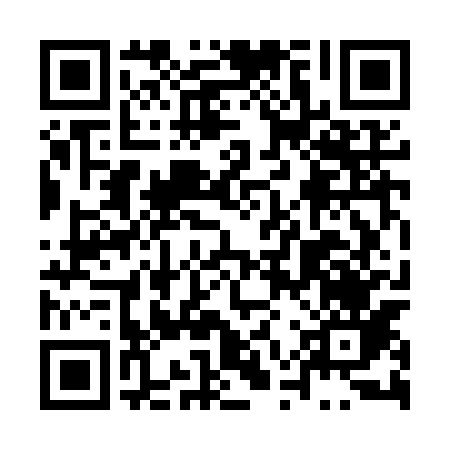 Ramadan times for Drweca, PolandMon 11 Mar 2024 - Wed 10 Apr 2024High Latitude Method: Angle Based RulePrayer Calculation Method: Muslim World LeagueAsar Calculation Method: HanafiPrayer times provided by https://www.salahtimes.comDateDayFajrSuhurSunriseDhuhrAsrIftarMaghribIsha11Mon4:034:036:0211:483:375:365:367:2812Tue4:014:016:0011:483:385:375:377:3013Wed3:583:585:5711:483:405:395:397:3214Thu3:553:555:5511:483:415:415:417:3415Fri3:523:525:5211:473:435:435:437:3616Sat3:503:505:5011:473:455:455:457:3817Sun3:473:475:4811:473:465:475:477:4018Mon3:443:445:4511:463:485:495:497:4319Tue3:413:415:4311:463:495:515:517:4520Wed3:383:385:4011:463:515:535:537:4721Thu3:353:355:3811:463:525:555:557:4922Fri3:333:335:3511:453:545:565:567:5223Sat3:303:305:3311:453:555:585:587:5424Sun3:273:275:3011:453:576:006:007:5625Mon3:243:245:2811:443:586:026:027:5926Tue3:213:215:2511:444:006:046:048:0127Wed3:183:185:2311:444:016:066:068:0328Thu3:153:155:2011:434:026:086:088:0629Fri3:113:115:1811:434:046:106:108:0830Sat3:083:085:1511:434:056:126:128:1131Sun4:054:056:1312:435:077:137:139:131Mon4:024:026:1012:425:087:157:159:162Tue3:593:596:0812:425:097:177:179:183Wed3:563:566:0512:425:117:197:199:214Thu3:523:526:0312:415:127:217:219:235Fri3:493:496:0012:415:147:237:239:266Sat3:463:465:5812:415:157:257:259:297Sun3:423:425:5612:415:167:277:279:318Mon3:393:395:5312:405:187:287:289:349Tue3:353:355:5112:405:197:307:309:3710Wed3:323:325:4812:405:207:327:329:40